Signing a PDF with an E-SignatureBelow is how to add your signature to a PDF:Open the PDF using Adobe Acrobat. If you need to install, Adobe Acrobat Reader DC is a free version that is often used. Click on the “Fill & Sign” button. The button may look different depending on the version you are using: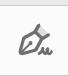 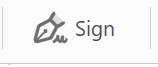 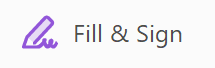 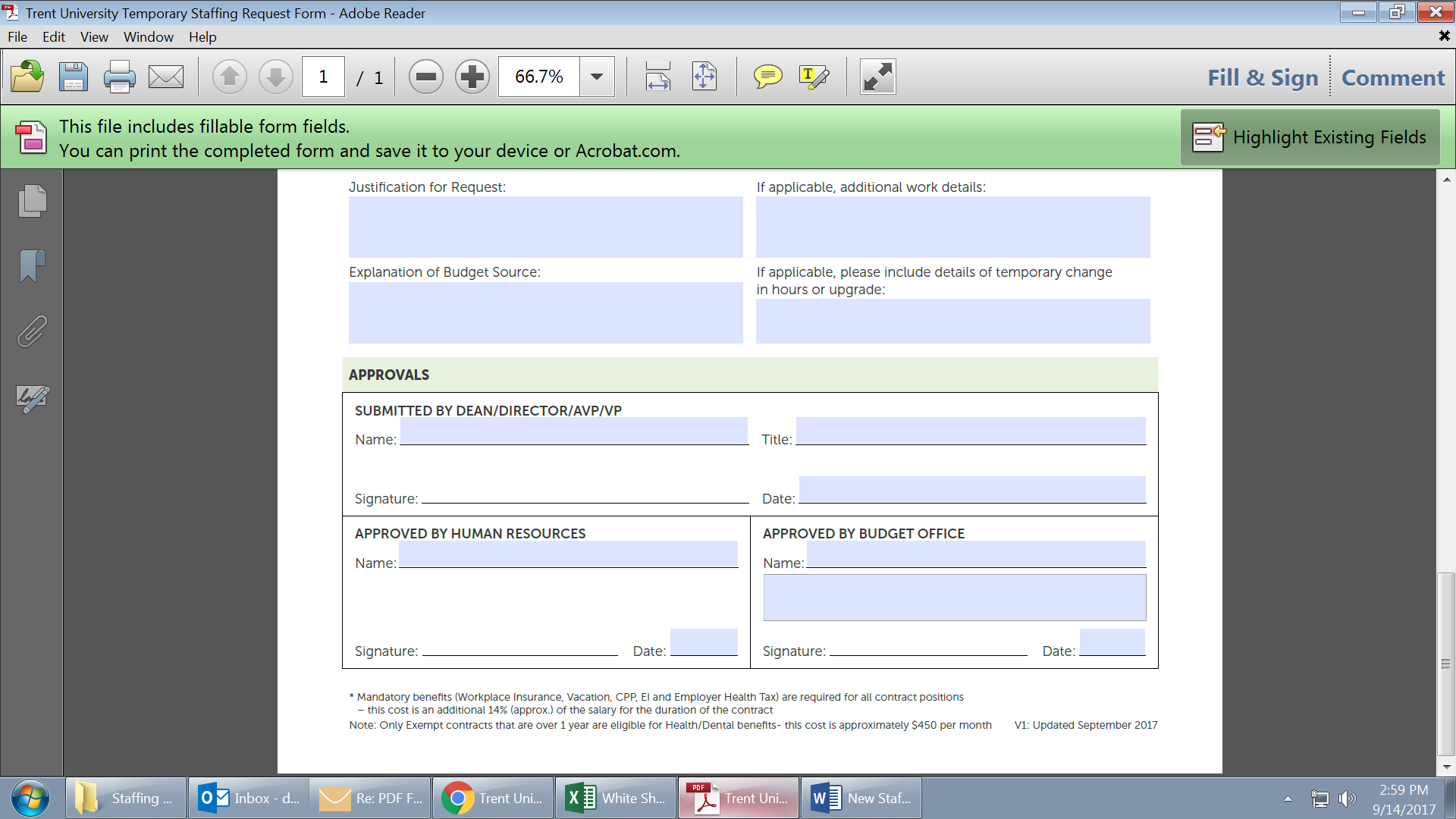 Click on “Place Signature”, select “Use an Image” then select “Browse” to where your signature file is saved on your computer. If you don’t have an image of your signature, sign your name on a piece of paper then take a picture of the signature and save it to your computer.  You may also choose to select “Draw my signature”. 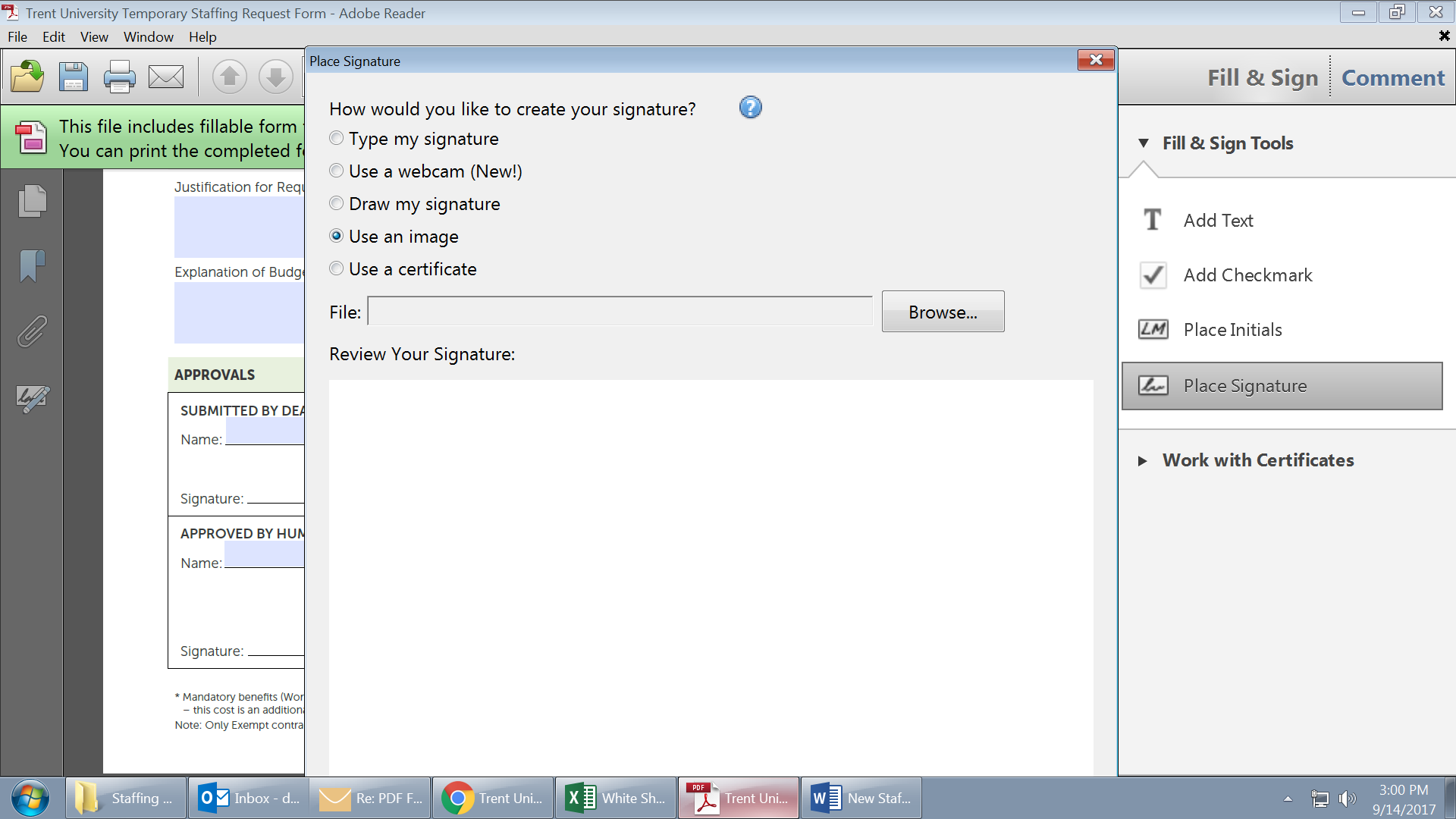 